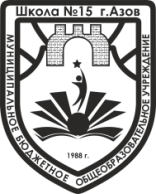 Муниципальное бюджетное общеобразовательное учреждениесредняя общеобразовательная школа № 15 г. АзоваПРИКАЗ10.11.2023 г.									№ 115 -о/дг. АзовО создании условий и проведенииитогового сочинения (изложения)6 декабря 2023 годаВ соответствии с Порядком проведения и проверки итогового сочинения (изложения) в образовательных организациях на территории Ростовской области, утвержденным приказом минобразования Ростовской области от 29.08.2023 г. № 814, приказом минобразования Ростовской области от 20.10.2023 г. № 1014 «Об организации и проведении итогового сочинения (изложения) на территории Ростовской области 06.12.2023», в целях организованного проведения итогового сочинения (изложения) в общеобразовательных организациях на территории г. Азова, приказом Управления образования от 24.10.2023 № 749 «О создании условий проведения итогового сочинения (изложения) на территории г. Азова 6 декабря 2023 года»ПРИКАЗЫВАЮ:Провести  итоговое сочинение в 11 «А», 11 «Б» классах 6 декабря 2023 года.Определить время прибытия участников итогового сочинения – 9.00Определить состав комиссии образовательной организации по проведению итогового сочинения: - Марченко О.М. – зам.директора по УВР, ответственная за организацию и проведение итогового сочинения, член комиссии;- члены комиссии:Чернова А.В.– учитель истории и обществознания, организатор в аудитории № 27;Ткаченко В.Б. – учитель технологии и ИЗО, организатор в аудитории № 27;Сандецкая Е.В. – учитель истории и обществознания, организатор в аудитории № 28;Надолинский П.Е. – учитель английского языка, организатор в аудитории № 28;Зинченко К.Ф. – учитель технологии, организатор вне аудитории;Субботина В.В. – учитель информатики, технический специалист;Левченко Н.Н. – медицинский работник.Назначить следующий состав комиссии образовательной организации по проверке итогового сочинения:- член комиссии по проверке итогового сочинения: – Сандецкая Е.В. зам.директора по УВР, вменив ей следующие обязанности:обеспечение контроля процедуры проверки итогового сочинения;перенос результатов проверки из копий бланков регистрации в оригиналы бланков регистрации.- члены комиссии: Васин А.Ю. – учитель русского языка 5,6,8 классов, эксперт; Бурнус С.Д.– учитель русского языка 9 классов, эксперт; Ткаченко А.А. – учитель русского языка 5,8 классов, эксперт; Королева А.А. – учитель русского языка 5,7,8 классов.Всем членам комиссии по проведению и проверке итогового сочинения в своей работе Порядком проведения и проверки итогового сочинения, утвержденного Приказом Министерства образования Ростовской области от 29.08.2023 г. № 814 Техническому специалисту Субботиной  В.В.:-согласно заявлениям, провести регистрацию обучающихся для участия в итоговом сочинении;- обеспечить техническую поддержку проведения сочинения в соответствии с требованием Технического регламента;- осуществить печать бланков сочинения;- подготовить и проверить работу необходимого оборудования в каб. 27, 28 для обеспечения видеонаблюдения в период проведения итогового сочинения;- осуществить копирование бланков регистрации и бланков записи, сложив их в следующем порядке: бланк регистрации, бланк записи «Лист №1», «Лист «2» и далее до последнего бланка записи;- передать материалы председателю комиссии по проведению сочинения.Зам. директора по УВР Марченко О.М.- ответственной за ГИА:- обеспечить рассадку обучающихся за отдельной партой в аудитории в шахматном порядке;- провести инструктажи по регламенту и основным положениям приказа МО РО от 24.10.23г. № 749 с обучающимися и членами комиссии по проведению и проверке итогового сочинения, как условия допуска к государственной итоговой аттестации в образовательных организациях на территории Ростовской области под роспись;- проконтролировать сбор заявлений и согласий на обработку персональных данных обучающихся 11 «А», 11 «Б»;- организовать проведение учебных занятий в 11 «А», 11 «Б» кл. по расписанию среды (за 06.12.23) в субботу 09.12.2023 года;- подготовить аудитории, обеспечив их средствами видеонаблюдения для проведения итогового сочинения;- получить темы сочинений и обеспечить их информационную безопасность;- обеспечить обучающихся орфографическими словарями при проведении итогового сочинения;- подготовить и заполнить акт проверки готовности ОО к проведению ИС (не позднее чем за день до начала ИС);- подготовить сопроводительные документы для проведения итогового сочинения и обеспечить своевременную передачу материалов итогового сочинения в Управление образования 7 декабря в течение двух часов после завершения копирования;- не позднее, чем через неделю с даты проведения итогового сочинения, направить оригиналы бланков регистрации обучающихся в запечатанных конвертах с наклеенными заполненными сопроводительными бланками в Управление образования, с соблюдением режима информационной безопасности;- определить безопасное хранение копий бланков итогового сочинения до 10.01.2024г. и видеозаписи из всех аудиторий до сентября 2024 г. в сейфе в кабинете директора;- до 14.12.23 подготовить и представить в Управление образования аналитический отчёт о проведении и проверке итогового сочинения. Классным руководителям 11 «А» Суромкиной Г.В. , 11 «Б» Сандецкой Е.В.:- под подпись проинформировать участников итогового сочинения (изложения) и их родителей (законных представителей) о местах и сроках проведения итогового сочинения (изложения), о месте и времени ознакомления с результатами итогового сочинения (изложения) – не более 2-х дней по завершении проверки; а также о результатах итогового сочинения (изложения), полученных обучающимися, о порядке проведения итогового сочинения (изложения), в том числе об основаниях для удаления с итогового сочинения (изложения), о ведении во время проведения итогового сочинения (изложения) видеозаписи, об организации перепроверки отдельных сочинений (изложений); о запрете иметь при себе средства связи, фото, аудио и видеоаппаратуру, справочные материалы, письменные заметки и иные средства хранения и передачи информации; собственные орфографические и толковые словари, пользоваться текстами литературного материала (художественные произведения, дневники, мемуары и др. литературные источники);- обеспечить своевременную явку обучающихся с документом, удостоверяющий личность и гелевой черной ручкой;- подготовить черновики (по 2 листа) каждому участнику итогового сочинения.Медицинскому работнику Левченко Н.Н. организовать работу медицинского кабинета в период проведения итогового сочинения. Учителю предметнику Гончаровой Е.А. в день проведения ИС (06.12.23) осуществить запись в журналах 11 «А», 11 «Б» классах на предметных страницах: русский язык – 2 часа, литература – 2 часа. Контроль за исполнением приказа оставляю за собой.Директор							 С.В.СазоновС приказом  № 115 - о/д от 10.11.2023 г. ознакомлены:О.М.МарченкоА.В.ЧерноваВ.Б.ТкаченкоК.Ф.ЗинченкоВ.В.СубботинаН.Н.ЛевченкоЕ.В.СандецкаяС.Д.БурнусА.А.ТкаченкоЕ.А.ГончароваА.Ю.ВасинП.Е.НадолинскийА.А.КоролеваГ.В.Суромкина